                                                                                                                                          Tarih:…………../………./……..      Yapılan muayene ve tetkikler sonucunda………………………….’nın tedavi edilmesi ve/veya çekilmesi gereken dişleri olduğu belirlendi. Hastanın uyumsuz davranışları sebebiyle yapılacak olan cerrahi işlem sırasında meydana gelebilecek, enjektörün istenmeyen bölgelere batması, çekilen dişin akciğerlere kaçması veya yutulması komşu dişlerin ve dokuların hasar görmesi ve yanlış diş çekimi gibi istenmeyen durumların olabileceği hekimlerce tarafımıza anlatıldı. Yapılacak çekimin belirtilen risklerini anlamış ve bu şartlarda çekimin kliğinizdeki asistan, yardımcı doçent, doçent ve profesör unvanına sahip hekimlerin gözetiminde stajyer hekimlerce yapılmasını kabul etmiş bulunuyorumYukarıda anlatılan işlemler mesai dışında uygulanacak ise bu işlemler ve SGK tarafından ödenmeyen işlemler için de ödeme yapmam gerektiği tarafıma açıklandı.  Ücreti ödemeyi kabul ediyorum. Rıza belgesinin bir nüshası tarafıma verilmiştir.  (LÜTFEN AŞAĞIDAKİ BOŞLUĞA ‘Bu Rıza Belgesini; Okudum, Anladım ve Kabul Ediyorum’ YAZARAK İMZALAYINIZ) …………………………………………........……………………………………………………........................................................................………………………………………………………………………………………… 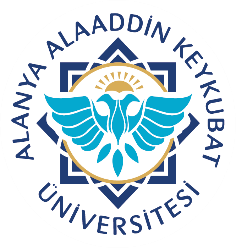 Alanya Alaaddin Keykubat ÜniversitesiDiş Hekimliği Uygulama ve Araştırma Merkezi  Pedodonti Anabilim Dalı Çocuklarda Diş Çekimi             İçin Bilgilendirilmiş Hasta Rıza Belgesi Doküman No.HHD.RB.29Alanya Alaaddin Keykubat ÜniversitesiDiş Hekimliği Uygulama ve Araştırma Merkezi  Pedodonti Anabilim Dalı Çocuklarda Diş Çekimi             İçin Bilgilendirilmiş Hasta Rıza Belgesi Yayın Tarihi27.05.2019Alanya Alaaddin Keykubat ÜniversitesiDiş Hekimliği Uygulama ve Araştırma Merkezi  Pedodonti Anabilim Dalı Çocuklarda Diş Çekimi             İçin Bilgilendirilmiş Hasta Rıza Belgesi Revizyon Tarihi28.02.2022Alanya Alaaddin Keykubat ÜniversitesiDiş Hekimliği Uygulama ve Araştırma Merkezi  Pedodonti Anabilim Dalı Çocuklarda Diş Çekimi             İçin Bilgilendirilmiş Hasta Rıza Belgesi Revizyon No.2Alanya Alaaddin Keykubat ÜniversitesiDiş Hekimliği Uygulama ve Araştırma Merkezi  Pedodonti Anabilim Dalı Çocuklarda Diş Çekimi             İçin Bilgilendirilmiş Hasta Rıza Belgesi Sayfa No.1/1Adı-SoyadıTarih-SaatİMZAHasta / Hastanın Yasal Temsilcisi-Yakınlık DerecesiBilgilendirmeyi Yapan HekimTercüman (Kullanılması Halinde)